Nowości Andropolu na EuroGastro 2014Od sypialni, po łazienkę – kompleksową ofertę dla branży hotelowej i restauracyjnej prezentuje Andropol na XVIII Międzynarodowych Targach Gastronomicznych EuroGastro 2014 w Warszawie.Festiwal Kuchni Greckiej, Olimpiada Kawy, konkurs Kulinarny Talent 2014, a także szkolenia branżowe i konferencje - targi EuroGastro znane są z atrakcyjnego programu wydarzeń towarzyszących. To największa w Polsce impreza targowa adresowana do specjalistów z branży restauracyjnej, czyli segmentu HoReCa. Najwięksi producenci i dostawcy usług z kraju i zagranicy przedstawiają oferty w czterech sektorach: wyposażenia zaplecza kuchennego, żywności i napojów dla gastronomii, kawowym oraz wyposażenia sal restauracyjnych i barów. Prezentują produkty i rozwiązania dla branży: propozycje wyposażenia lokali, meble i profesjonalny sprzęt dla gastronomii, a także oprogramowanie i systemy zarządzania. Ale też napoje, alkohole i używki, czy produkty cukiernicze. Słowem, wszystko dla małej i dużej gastronomii oraz hoteli.Andropol promuje w Warszawie swoją kolekcję konfekcji pościelowej i stołowej, adresowaną szczególnie do odbiorców z branży hotelarsko-gastronomicznej. Stoisko zaaranżowano jak hotelowy pokój, gdzie centralnym punktem jest łóżko i elegancka pościel Andropolu. Przygotowano też restauracyjny stół, stanowiący tło dla kolekcji ekskluzywnych obrusów i serwetek.Całość uzupełnia kompleksowa oferta tekstyliów łazienkowych, ekskluzywnych ręczników i szlafroków, a także nowość dla tego segmentu – kołdry i poduszki z syntetycznym, antyalergicznym wypełnieniem.- To najważniejsza impreza w branży, która na stałe gości w kalendarzu imprez wystawienniczych Andropolu - mówi Radosław Klinowski, dyrektor handlowy spółki. – Jesteśmy tu, by pokazać się jako firma prężnie działającą na rynku, o silnej, stabilnej pozycji. To również okazja do poznania trendów i kierunków, w których podąża rynek restauracyjny.Andropol dał się poznać nie tylko bywalcom targów, jako producent tekstyliów o wysokich walorach estetycznych i użytkowych, które nie tracą swych właściwości nawet po wielokrotnych cyklach prania i użytkowaniu o wiele bardziej intensywnym niż w tradycyjnych gospodarstwach domowych.Targi odbywają się w dniach 26-28 marca w Centrum Targowo-Kongresowym.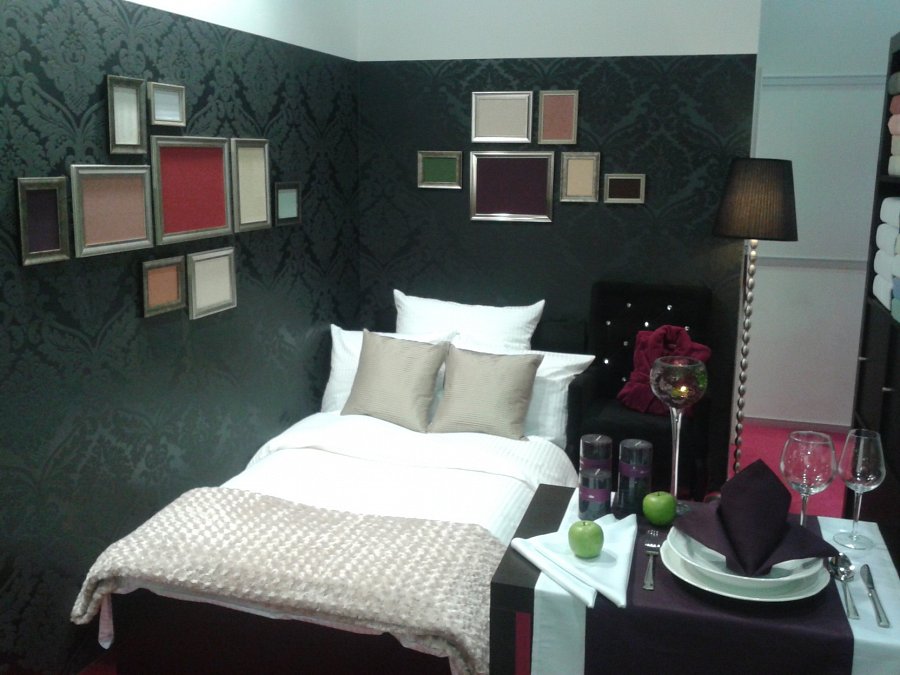 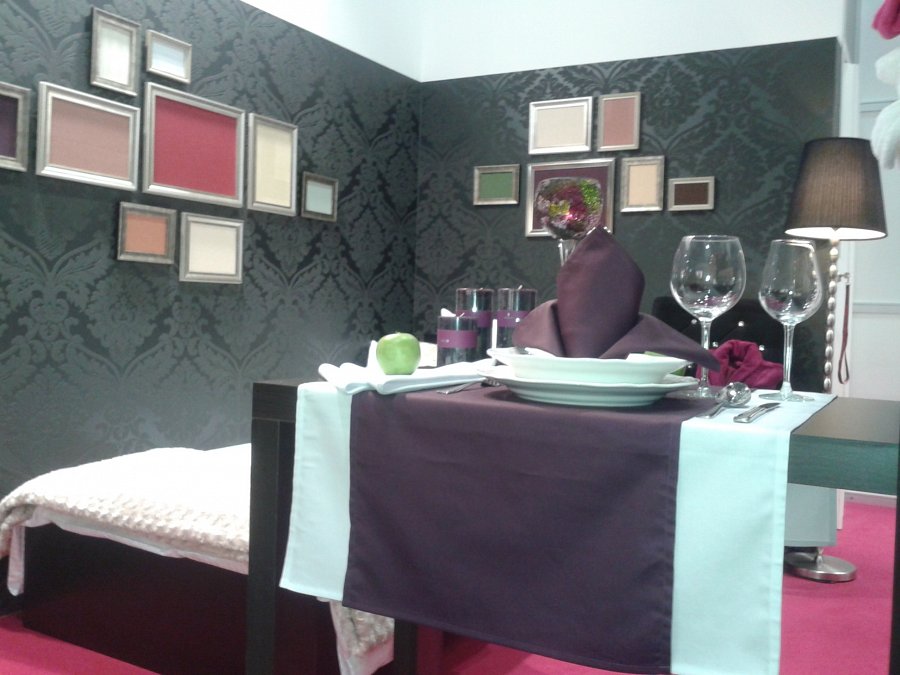 